INTERIOR, ENVIRONMENT, AND RELATED AGENCIESFY25 Community Project Funding Request FormFor FY 2025, the Interior Subcommittee will accept Community Project Funding requests in the Environmental Protection Agency – State and Tribal Assistance Grants (STAG) account for certain clean water and drinking water infrastructure projects. The Subcommittee will not accept project requests in any other account.These projects include construction of and modifications to municipal sewage treatment plants and drinking water treatment plants. Similar to past practice, the Committee will be limiting STAG infrastructure grants only to projects that are publicly owned or owned by a non-profit entity and that are otherwise eligible for the funding from that state’s Clean Water or Drinking Water State Revolving Funds (SRF) loan programs.When submitting EPA STAG Community Project Funding requests, please be aware of the following guidance:Ban on for-profit recipients and privately-owned projects. The Committee will not fund projects to for-profit entities and privately-owned projects are NOT eligible for infrastructure grants, even if they are otherwise eligible for assistance under a SRF program. Additionally, the Committee will not fund projects for resorts, golf courses, gardens, or similar projects.State, municipal, local, territorial, or Tribal governmental entities as grantees. Public entities will be considered as the primary grantees to oversee the completion of the project. For STAG water infrastructure projects, States have Intended Use Plans (IUPs) with drinking water and wastewater projects that have already been vetted by governmental officials.Non-profits as grantees. Non-profits will be considered on a limited basis at the discretion of the Chairman. For a non-profit organization to be considered for funding, the nonprofit must provide evidence that the recipient is a non-profit organization as described under section 501(c)(3) of the Internal Revenue Code of 1986. Many water projects often partner with non-profit entities to complete projects. Therefore, the Chairman will consider, on a limited basis, projects that are directed to non-profits with an inherently governmental function.Federal Nexus. The Committee will only fund projects with purposes authorized by Federal law and that can meet all underlying Federal requirements:Clean water/wastewater projects: Title VI of the Clean Water Act, 33 U.S.C 1381 et seq.Drinking water projects: Section 1452 of the Safe Drinking Water Act, 42 U.S.C. 300j12.Matching requirements. There is a minimum 20% cost share requirement for any portion of a project funded through a STAG infrastructure grant and the Committee will not waive matching requirements:For example, a $1 million project could receive a maximum of $800,000 from the Federal government, with the remaining $200,000 the responsibility of the grantee. In almost all cases, other Federal funds cannot be used to meet this 20% cost share. However, assistance provided by a SRF does count towards the project’s matching requirement.It is important that applicants discuss with their State and local officials the ability for localities to meet matching requirements prior to requesting a project. This does not mean that matching funds must be in-hand prior to requesting a project, but local officials must have a plan to meet such requirements for such a project to be viable.One-year funding. Each project request must be for FY 2025 funds only and cannot include a request for multiyear funding.Project Amounts. Applicants should use the range of project amounts funded in FY 2024 as a general guide when making requests. In FY 2024, most EPA STAG infrastructure projects funded in the House bill ranged from $100,000 - $5,000,000. For additional details on project eligibility, please see pages 4-6.APPLICATIONPlease complete the following.Requesting Entity (Legal Title):Full Address (Please write on one line):Requesting Entity Staff Contact Information:Name:Title:Business Phone:Cell Phone:Email:Project Name:Funding Amount RequestedSTAG Account (Clean Water or Drinking or Water State Revolving Funds loan programs)Total cost of project and breakdown of funding sources, including details on how the applicant will meet the minimum 20% cost share requirement. Please list all local, state and/or private funds. Are these funds secured or expected to be secured in the next 12 months?Description of the Project (1,000 characters max):Project Justification (Need for the project): Justification for why the project is an appropriate use of taxpayer funds and is a public benefit: Estimated start and completion dates for this project. Can the project obligate all of the appropriated funds within 12 months after enactment (yes/no)?: Is the funding requested by a non-profit organization?Please provide information to support the recipient’s status and include the organization’s Employer Identification Number (EIN). Please note that note that not all non-profits will be eligible for funding.Cities in which the project is located and will be performed:Is the project on Californoia’s most recently finalized Clean Water/Drinking Water SRF Intended Use Plan (IUP)? Has the project received Federal funds previously? If so, please describe. Given the Federal nexus requirement, does the project help meet or maintain Clean Water Act/Safe Drinking Water Act standards? If so, please describe.Are you submitting this request to another Member of Congress? If so, who?:Was this request submitted to another subcommittee this fiscal year, and if so, which one? 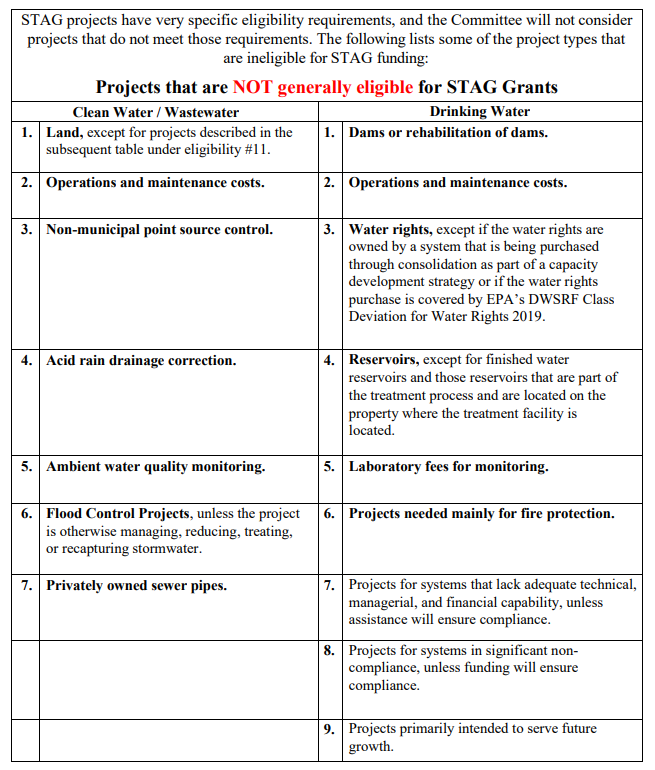 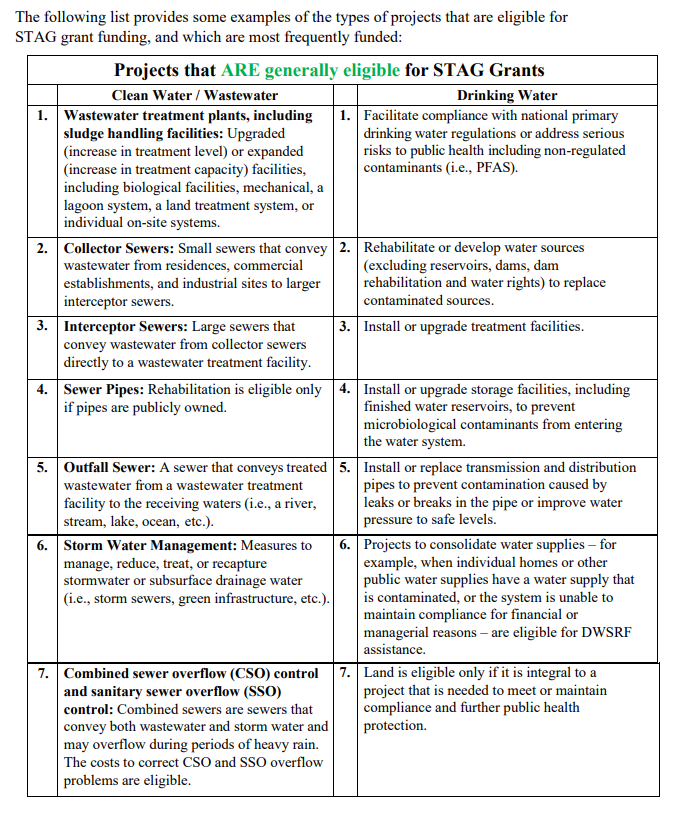 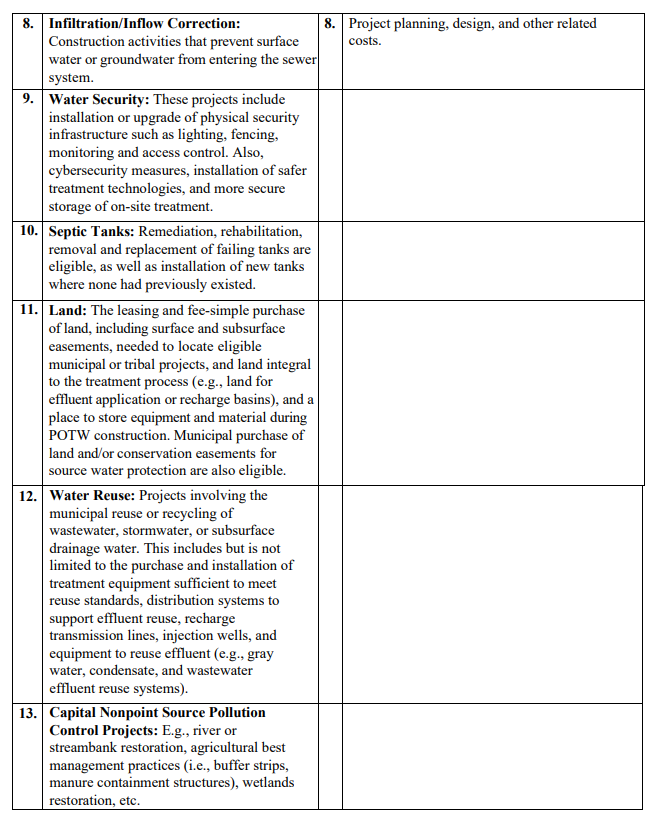 